       Об  утверждении Перечня земельных       участков, предназначенных для предоставления       многодетным семьям в собственность бесплатноВ целях реализации статьи 4 Закона Чувашской Республики от 01.04.2011 № 10  «О предоставлении земельных участков многодетным семьям в Чувашской Республике»  и на основании Порядка предоставления в собственность бесплатно многодетным семьям земельных участков, находящихся в муниципальной собственности Вурнарского района Чувашской Республики, утвержденного решением Вурнарского районного Собрания депутатов Чувашской Республики от 14.04.2011 № 7/3,  администрация Вурнарского района Чувашской Республики п о с т а н о в л я е т:Утвердить прилагаемый Перечень земельных участков, предназначенных для предоставления многодетным семьям в собственность бесплатно, согласно приложению к настоящему постановлению.Первый заместитель главы администрации –начальник отдела сельского хозяйства и экологии –и.о. главы администрации Вурнарского района	  	                  	      В.А. ГорбуновАргичева М.С.2-68-92Приложение                   Утвержденпостановлениемадминистрации Вурнарского района Чувашской Республики№ 302 от 16.05.2019П Е Р Е Ч Е Н Ьземельных участков,  предназначенных  для предоставления многодетным семьямв собственность бесплатно Чăваш РеспубликиВăрнар районĕнадминистрацийĕЙЫШӐНУ16.05.2019 ҫ. № 302Вăрнар поселокĕ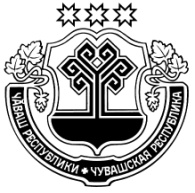 Чувашская РеспубликаАдминистрацияВурнарского районаПОСТАНОВЛЕНИЕ16.05.2019 г. № 302п. Вурнары№п/пАдресКадастровый номерПлощадь,кв.м.Вид разрешенного использованияЧувашская Республика-Чувашия, р-н Вурнарский, с/пос Санарпосинское, д. Новые Яхакасы, ул. 40 лет Победы21:09:270104:4141197Для индивидуального жилищного строительстваЧувашская Республика-Чувашия, р-н Вурнарский, с/пос Апнерское, д. Апнеры, ул.Березовка21:09:180101:6801108Для индивидуальной жилой застройки